Anexa   Termeni şi Condiţii de Livrare*Achiziția de ,, Materiale, reactivi și echipamente (sticlărie, reactivi,alte materiale de laborator), pentru ROSE-RCM TUIASI”  Subproiect: Reacționează chimic cu Mediul de la TUIASI – RCM TUIASIBeneficiar: Universitatea Tehnică ”Gheorghe Asachi” din IașiOfertant: ____________________Valabilitatea ofertei: [a se completa de către Ofertant]1.	Oferta de preț [a se completa de către Ofertant]2.	Preţ fix:  Preţul indicat mai sus este ferm şi fix şi nu poate fi modificat pe durata executării contractului.3.	Grafic de livrare: Livrarea se efectuează în cel mult _______ zile  de la semnarea Contractului, la destinația finală indicată, conform următorului grafic: [a se completa de către Ofertant]4.	Plata facturii se va efectua în lei, 100% la livrarea efectivă a produselor la destinaţia finală indicată, pe baza facturii Furnizorului şi a procesului - verbal de recepţie, conform Graficului de livrare.5.	Garanţie: Bunurile oferite vor fi acoperite de garanţia producătorului cel puţin 1 an de la data livrării către Beneficiar. Vă rugăm să menţionaţi perioada de garanţie şi termenii garanţiei, în detaliu.6.	Instrucţiuni de ambalare:  		Furnizorul va asigura ambalarea produselor pentru a împiedica avarierea sau deteriorarea lor în timpul transportului către destinaţia finală. 7.	 Specificaţii Tehnice:Lot 1:„Materiale de laborator pentru ROSE-RCM”Lot 2: „Reactivi și solvenți pentru ROSE-RCM”Lot 3: „Echipamente de laborator pentru ROSE-RCM”NUMELE OFERTANTULUI_____________________Semnătură autorizată___________________________Locul:Data:Nr. crt.(1)Denumirea produselor(2)Cant.(3)Preț unitar(4)Valoare Totală fără TVA(5=3*4)TVA(6=5* %TVA)Valoare totală cu TVA(7=5+6)Lot 1„Materiale de laborator pentru ROSE-RCM”Lot 2„Reactivi și solvenți pentru ROSE-RCM”Lot 3„Echipamente de laborator pentru ROSE-RCM”TOTALNr. crt.Denumirea produselorCant.Termene de livrareLot 1„Materiale de laborator pentru ROSE-RCM”Lot 2„Reactivi și solvenți pentru ROSE-RCM”Lot 3„Echipamente de laborator pentru ROSE-RCM”A. Specificații tehnice solicitateB. Specificații tehnice ofertate[a se completa de către Ofertant]Denumire produs: ,,Materiale laborator pentru ROSE-RCM”  Marca / modelul produsuluiDescriere generală: Pachetul va conține: sticlărie și diverse materiale de laboratorDescriere generalăDetalii specifice şi standarde tehnice minim acceptate de către BeneficiarDetaliile specifice şi standardele tehnice ale produsului ofertat1, AGITATOR MAGNETIC CILINDRIC 8X50 MM Bara magnetica, cilindrica ,Material: PTFE Diametru: 8 mm Lungime: 50 mm – 1 bucBara magnetica , cilindrica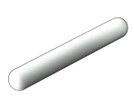 Complet incapsulatMaterial : PTFEDiametru : 8 mmLungime : 50 mmCod produs: MAGC-050-005 sau echivalent2. AGITATOR MAGNETIC CILINDRIC 10X60 MM Bara magnetica, cilindrica Material: PTFE Diametru: 10 mm Lungime: 60 mm – 1 bucBara magnetica , cilindricaComplet incapsulatMaterial : PTFEDiametru : 10 mmLungime : 60 mmCod produs: MAGC-060-005  sau echivalent3. AGITATOR MAGNETIC CILINDRIC 7X30 MM Bara magnetica, cilindrica Material: PTFE Diametru: 7 mm Lungime: 30 mm – 2 bucBara magnetica , cilindricaComplet incapsulatMaterial : PTFEDiametru : 7 mmLungime : 30 mmCod produs: MAGC-730-005  sau echivalent4. BALON COTAT 25 ML CLASA A CU DOP PLASTIC Material: Sticla borosilicata – 5 bucBalon cotat clasa A cu dop plasticMaterial: Sticla borosilicataCf ISO 1042 DIN 12664,Certificat pe lot Capacitate: 25 mlAcuratete: ± 0,03Dop: 10/19Cod produs: VFK3-025-002   sau echivalent5. CILINDRU GRADAT CLASA A 25 ML Material: sticla borosilicata 3.3 – 1 buc Cilindru gradat transparent, Clasa A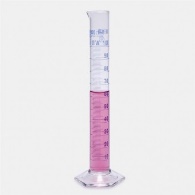 Baza hexagonalaMaterial: sticla borosilicata 3.3 DIN EN ISO 4788,Calibrat in conformitate cu DIN/ISOMarcaj conformitate (H / DE-M),Marcaj de conformitate si numar lot imprimat pe balonGradatiile si marcajele sunt imprimate pe cilindru cu albastruCapacitate: 25 mlCod produs: 015.01.025  sau echivalent6. CILINDRU GRADAT CLASA A 50 ML Material: sticla borosilicata 3.3 – 1 buc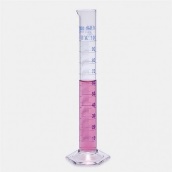 Cilindru gradat transparent, Clasa ABaza hexagonalaMaterial: sticla borosilicata 3.3DIN EN ISO 4788,Calibrat in conformitate cu DIN/ISO,Marcaj conformitate (H / DE-M)Marcaj de conformitate si numar lot imprimat pe balonGradatiile si marcajele sunt imprimate pe cilindru cu albastruCapacitate: 50 mlCod produs: 015.01.050   sau echivalent7. Etichete substante periculoase, simbol avertizare arsuri chimice, 37*52 mm, 250 buc – 1 setAdera la orice suprafata curata, inclusiv suprafete acoperite cu PTPE, fara crapare, decojire si degradareInerte chimic, impermeabile la apa, umiditate si majoritatea solventilor si agentilor causticiEtichete GHS impermeabile realizate din folie PE cu lipire permanenta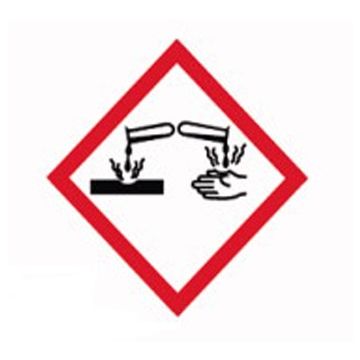 Concepute pentru identificarea usoara a materialelor periculoaseRezistente la temperaturi cuprinse intre -20 °C si +80 °CSe indeparteaza fara a lasa reziduri lipicioaseSimbol: Substante periculoaseCantitate: 250 bucatiImpachetare: 1 rola * 250 bucatiDomeniu de temperature: De la -20 °C la +80 °CDimensiuni (L*l): 37 * 52 mmGrosime: 0.15 mmCod produs: 099.15.003 sau echivalent8. Formă de săpun Garden, 6 cavități – 1 bucFormă de silicon pentru turnarea de săpunuri, potrivită pentru săpunuri melt & pour (M&P) sau fabricate la rece (CP).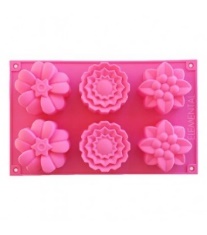 Matrițele din slicon se pot folosi si pentru turnarea de calupuri de duș, șampoane solide, unturi solide pentru masaj (lotion bar), bile de baie sau lumânări.diametru: 7 - 7,5 cmadâncime: 3,5 cmgreutatea aproximativă a săpunului turnat: 110-130 grCod produs: X-4261 sau echivalent9. Formă de săpun Monoi, 6 cavit – 1 bucFormă de silicon pentru turnarea de săpunuri, potrivită pentru săpunuri melt & pour (M&P) sau fabricate la rece (CP).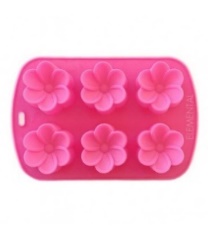 Matrițele din slicon se pot folosi si pentru turnarea de calupuri de duș, șampoane solide, unturi solide pentru masaj (lotion bar), bile de baie sau lumânări.diametru: 6,5 cmadâncime: 3 cmgreutatea aproximativă a săpunului turnat: 70 grCod produs: X-4266  sau echivalent10. Formă de săpun Mini, 6 cavități – 1 buc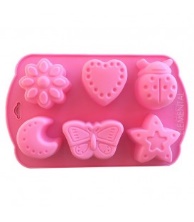 Formă de silicon pentru turnarea de săpunuri, potrivită în special pentru săpunuri pentru copii sau oaspeți, pentru bile de baie ori lumânări. diametru: între 3,5 - 5,5 cmadâncime: 2,5 cmgreutate aproximativă a săpunurilor turnate: 20, 25, 30 grCod produs: X-4259   sau echivalent11. Formă de săpun Olive, 4 cavități – 1 bucFormă de silicon pentru turnarea de săpunuri, potrivită pentru săpunuri melt & pour (M&P) sau fabricate la rece (CP).Matrițele din silicon se pot folosi și pentru turnarea de calupuri de duș, șampoane solide, unturi solide pentru masaj (lotion bar), bile de baie sau lumânări.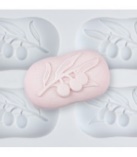 lungime x lățime x adâncime: 80 x 48 mm x 15 mmgreutatea aproximativă a săpunului turnat într-o cavitate: 65 grCod produs: X-4378  sau echivalent12. Formă de săpun Îngerași, 4 cavități – 1 bucFormă de silicon pentru turnarea de săpunuri, potrivită pentru săpunuri melt & pour (M&P) sau fabricate la rece (CP).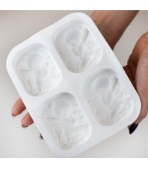 Matrițele din silicon se pot folosi și pentru turnarea de calupuri de duș, șampoane solide, unturi solide pentru masaj (lotion bar), bile de baie sau lumânări.lungime x lățime: 75 x 55 mmadâncime: 20 mmgreutatea aproximativă a săpunului turnat într-o cavitate: 70 grCod produs: X-4374  sau echivalent13. Formă de săpun Dantelă, 6 cavități – 1 bucFormă de silicon pentru turnarea de săpunuri, potrivită pentru săpunuri melt & pour (M&P) sau fabricate la rece (CP).Matrițele din silicon se pot folosi și pentru turnarea de calupuri de duș, șampoane solide, unturi solide pentru masaj (lotion bar), bile de baie sau lumânări.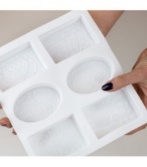 Rectangular: lungime x lățime x adâncime: 80 x 53 mm x 22 mm, greutatea săpunului 90 grOval: lungime x lățime x adâncime: 80 x 53 mm x 22 mm, greutatea săpunului 75 grCod produs: X-4379 sau echivalent14.Formă de săpun Pătrat mic, o cavitate – 4 bucFormă de silicon pentru turnarea de săpunuri, potrivită pentru săpunuri melt & pour (M&P) sau fabricate la rece (CP).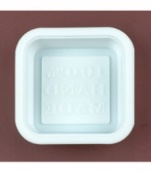 Matrițele din silicon se pot folosi si pentru turnarea de calupuri de duș, șampoane solide, unturi solide pentru masaj (lotion bar), bile de baie sau lumânări.lungime x lățime: 55 x 55 mmadâncime: 2 cmgreutatea aproximativă a săpunului turnat: 50 grCod produs: X-4373  sau echivalent15. PAHAR BERZELIUS FORMA INALTA 500 ML – 10 bucPahar Berzelius forma inaltaGradat , cu cioc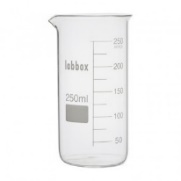 Material : sticla borosilicataCapacitate : 500 mlDiametru : 79 mmInaltime : 140 mmConform DIN 12331 , ISO 3819Cod produs: BKT3-500-006 sau echivalent16. PISTIL 93 MM – 2 bucPistil pentru mojare Material : portelan de calitate superioara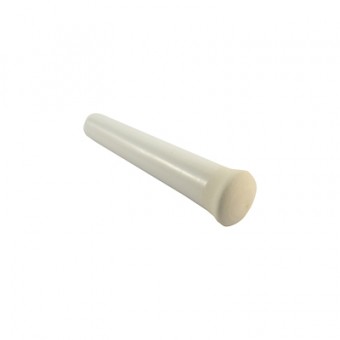 Lungime : 93 mmSe poate folosi pentru : MORK-060-001 si MORK-100-001 sau pentru alte mojare de dimeniuni miciCod produs: PESK-093-001 sau echivalent17. MOJAR CU PISTIL PREMIUM LINE 60 ML – 1 bucMaterial : portelan de inalta calitateInclude mojarul si pistilul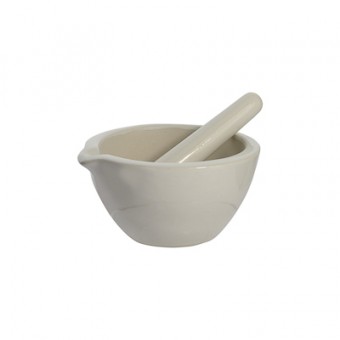 Capacitate : 60 mlDiametru exterior : 80 mmDiametru interior : 60 mmInaltime : 44 mmCod produs: MORK-060-001  sau echivalent18. VAS DE CRISTALIZARE PP 1500 ML – 4 bucVas de cristalizare de capacitate mareFara ciocAutoclavabil la 121 grade c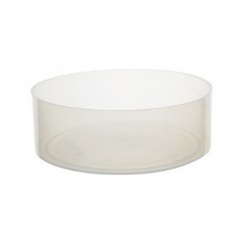 Material : polipropilenaCapacitate : 1500 mlDiametru : 180 mmInaltime : 60 mmCod produs: CDIP-1K5-001 sau echivalent19. BALON CU FUND ROTUND 50 ML, 19/26 – 5 bucBalon cu fund rotund pentru fierbere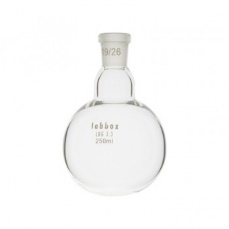 Capacitate : 50 mlMaterial : sticla borosilicata Diametru : 53 mmInaltime totala : 94 mmNS : 19/26Cod produs: BFL3-052-001  sau echivalent20. Saculet bumbac cu snur – Mini, Dimensiuni: 10 x 14 cm, cu imprimare personalizata – 60 buc140 g/m², 100% bumbac 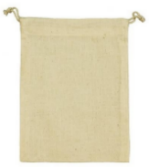 Cu şnurCusătura overlock în interiorDimensiuni: 10 x 14 cmPe produs se poate executa broderie, serigrafie sau imprimare prin transfer.Aria de imprimare maximă: 7×10 cmCod produs: ECO62657   sau echivalent21. Prelungitor 0272, 3 prize, 5 m, 2500W, 3 x 1 mmp, contact de protectie, intrerupator - 1 bucconectare in instalatiile electrice de joasa tensiune a aparatelor electrocasniceCuloare	: albNumar de prize	: 3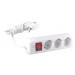 Putere maxima (W): 2500Lungime cablu (m): 5Tensiune de alimentare (V): 250 Vc.a.Intrerupator: daNumar conductoare: 3Sectiune (mmp)	: 1Temperatura de lucru (grade C): intre -33 si +55Produs conform	: SR CEI 60884-1/2003Cod produs: 1005468  sau echivalent22. Penseta dreapta de uz general, 145 mm – 3 buc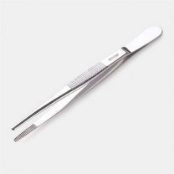 Aplicatie: Uz generalLungime: 145 mmForma: DreaptaTip varf: BontMaterial: Otel inoxidabil	Cod produs: 048.01.145 sau echivalent23. Furtun standard din cauciuc, diam ext 9mm/10m – 4 bucFurtun standard, realizat din cauciuc natural, cu grosimea peretilor de 1.5 mm si duritate de 45 ACu rezistenta chimica excelenta si rezistent la temperaturi cuprinse intre -25 °C si +70 °C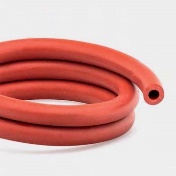 Cantitate: o bucataMaterial: CauciucDimensiuni interioare (Ø): 6 mmDimensiuni exterioare (Ø): 9 mmGrosime perete: 1.5 mmDuritate: 45 ALungime: 10 mDomeniu de temperature: De la -25 °C la +70 °CCod produs 052.10.003.010 sau echivalent25. FURTUN DIN SILICON PENTRU VACUUM, diam ext 15 mm/5m – 2 buc roleMaterial: Silicon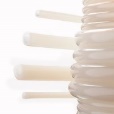 Dimensiuni interioare (Ø): 5 mmDimensiuni exterioare (Ø): 15 mmGrosime perete: 5 mmDuritate: 55 Shore ALungime: 5 m, Domeniu de temperature: - 60 - 180 °CCod produs 9740.1 sau echivalent26. Cuva standard (macro) din quartz pentru spectrofotometru, drum optic 5 mm, utilizare 200-2500 nm, volum 1,7 ml, set 2 buc -1 set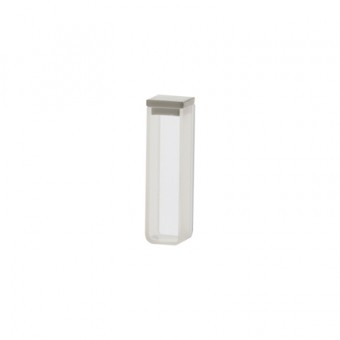 Cuva standard ( macro ) din quartz pentru spectrofotometruDrum optic : 5 mmUtilizare : 200 - 2500 nmVolum : 1,7 mlSet format din doua bucati.Cod produs:  MALQ-005-002 sau echivalentTermen de livrare: maxim 30 zileA. Specificații tehnice solicitateB. Specificații tehnice ofertate[a se completa de către Ofertant]Denumire produs: „Reactivi și solvenți pentru ROSE-RCM”Marca / modelul produsuluiDescriere generală: Pachetul va conține: diverși reactivi și solvenți de laboratorDescriere generalăDetalii specifice şi standarde tehnice minim acceptate de către BeneficiarDetaliile specifice şi standardele tehnice ale produsului ofertat1. Reactiv  Starch from corn extra pure, CAS-Nr. 9005-25-8, 1 kg – 1 bucAmidon din porumb extra pur (C6H10O5)nMol.greutate(16214)ng/molCantitate	 1 kgCod produs 9444.1 sau echivalent2.HIDROXID DE POTASIU 85% EPR PELLETS 500 G, CAS: 1310-58-3, puritate min. 85% – 1 bucAmbalare : recipient plastic, Capacitate : 500 g Prezentare : granule sau fulgi albi spre griPuritate, min. 85%Nitrogen total0.001%, Clorura (Cl–)0.01%, Fosfat (PO4)0.003%,Silica (SiO2)0.01%,Sulfati (SO4)0.005%Carbonati (CO3) ( as K2CO3)1.5%, Metale grele (Pb)0.002%,Aluminiu (Al)0.01%,Calciu (Ca)0.003%Fier (Fe)0.001%Cod POHY-P0T-500 sau echivalent3.ACID CLORHIDRIC 35-38% AGR 1 L Ambalare recipient din sticla PP28 Puritate 35-38% – 1 bucAcid clorhidric 35 - 38 % AGR, HClCapacitate 1 litruPuritate 35-38%Densitate la 20°C 1.174-1.189g/mlReziduu prajire (SO4) ≤ 0.001%Sulfati (SO4) ≤ 0.0002%, Sulfiti (SO3) ≤ 0.0005%, Fara clorura (Cl2) ≤ 0.0001%,Metale grele (Pb) ≤ 0.0001%, Aluminu (Al) ≤ 0.0001%, Arsenic (As) ≤ 0.000005%Cupru (Cu) ≤ 0.00005%, Fier (Fe) ≤ 0.0001%, Magneziu (Mg) ≤ 0.00005%Mangan (Mn) ≤ 0.00005%, Nichel (Ni) ≤ 0.00005%, Plumb (Pb) ≤ 0.00005%,Zinc (Zn) ≤ 0.00005%CAS:7647-01-0Cod produs: CHAC-00A-1K0 sau echivalent4.   2-nitroresorcinol - 2 buc, puritate 98%, CAS: 601-89-8, 5G – 2 bucO2NC6H3-1,3-(OH)2, Ambalaj de 5 GFormă: solidPunctul de topire/intervalul de temperatură de topire: 81 – 83°C - litCod produs 282847-5G sau echivalent5.   4-(Trifluoromethyl)benzoic acid, 98%,  CAS: 455-24-3, 5G – 2 buc, Sinonime : α,α,α-Trifluoro-p-toluic acid4-CarboxybenzotrifluorideFormula : C8H5F3O2Formă: pulbere, Culoare: albPunctul de topire/intervalul de temperatură de topire: 219 - 220°C - lit.Cod produs 196894 sau echivalent6.    4-Formylbenzoic acid,  97%, CAS: 619-66-9, 25G – 1 bucSinonime : 4-CarboxybenzaldehydeTerephthalaldehydic acidBenzaldehyde-4-carboxylic acidFormula : C8H6O3Cod produs 124915-25G sau echivalent7.  4-Chlororesorcinol, 98%, CAS: 95-88-5,   500G – 1 bucSolubilitate în apă 1.000 g/l la 25 °CCoeficientul de partiţie: noctanol/apă log Pow: circa0,9 la 25 °CFormă: solid, Culoare: bej, până, maro, Miros fenolicpH 3,8 la 10 g/l la 30 °CPunctul de topire/intervalul de temperatură de topire: 106 – 108 °C - lit.Sinonime: 1,3-Dihydroxy-4-chlorobenzeneFormula: C6H5ClO2Cod produs: C70606 sau echivalent8.  2-Bromoresorcinol, CAS: 6751-75-3, 5G – 1 bucSinonime: 2-Bromo-1,3-benzenediol2-Bromo-1,3-dihydroxybenzeneFormula: C6H5BrO2Cod produs:  750778-5G sau echivalent9.  2-Methylresorcinol, CAS : 608-25-3, 25G – 1 bucSinonime : 2,6-DihydroxytolueneFormă: cristalinPunctul de topire/intervalul de temperatură de topire: 114 – 120 °C - lit.Punctul iniţial de fierbere şi intervalul de fierbere 264 °C - lit.Punctul de aprindere 135 °C - capsulă închisăCod produs: 302589-25G sau echivalent 10.  Cholesterol from sheep wool, ≥92.5% (GC), CAS: 57-88-5,m powder, 100G  – 2 bucSinonime: 5-Cholesten-3β-ol, 3β-Hydroxy-5-cholesteneFormula: C27H46OCod produs: C8503-100G  sau echivalent11. 2,3-Difluorophenol, CAS : 6418-38-8,  5G – 2 bucFormula: C6H4F2OFormă: lichidPunctul de topire/intervalul de temperatură de topire: 39 - 42°C - lit.Punctul iniţial de fierbere şi intervalul de fierbere 54 °C la 25 mmHg Punctul de aprindere 57 °C - capsulă închisăCod produs: 265322-5G  sau echivalent12. 3,5-Difluorophenol, CAS: 2713-34-0, 10G – 1 bucFormula: C6H4F2OCod produs: 197572-10G  sau echivalent13. 2,7-Naphthalenediol, CAS: 582-17-2, 250 g – 1 bucFormula: C10H8O2Greutatea moleculară: 160,17 g/molCod produs: 8208510250  sau echivalent14. 1-Naphthol, Nr. CAS: 90-15-3, 250 G – 1 bucFormula: C10H8OFormă: solidCuloare: bleuCod produs: 8222890250  sau echivalent15. 4-Phenylazophenol, CAS: 1689-82-3, 25G – 1 bucSinonime : 4-HydroxyazobenzeneSolvent Yellow 7Formula: C12H10N2OCod produs: 131083-25G  sau echivalent16. DL-Alanine,  ≥98,5 %, for biochemistry, CAS: 302-72, 100 g – 1 buc2-Aminopropionic acidMasă molară: (M) 89,10 g/molDensitate: (D) 1,424 g/cm³Punct de topire: (mp) 300 °CCod produs: 9798.1 sau echivalent17.  L-Cysteine hydrochloride monohydrate, CELLPURE® ≥99 %, CAS; 7048-04-6, 100g – 1 bucL-2-Amino-3-mercaptopropionic acid hydrochloride monohydrate, H-L-Cys-OH · HCl · H2OFormula C3H7NO2S · HCl ·H2OMasă molară: (M) 175,64 g/molPunct de topire: (mp) 178 °CCod produs: 1694.2 sau echivalent18. Ulei de Cocos, 1000 ml - 5 buc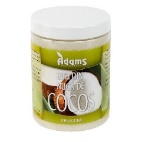 Tip produs: Ulei de corp, Aroma: CocosProprietati: Bio, AntioxidantiBeneficii: Anti-imbatranire, Regenerare, HidratareCantitate: 1 lCod produs: 6424842006169 sau echivalent19. Ulei de palmier, 5000ml – 5 buc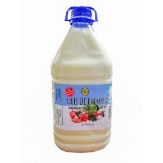 Tip produs: UleiIngredient principal: PalmierTip ulei: OrganicProprietati: VeganCantitate: 5 lCod produs: NSP-244 sau echivalent20. Ulei din turte de masline, 1 l – 15 buc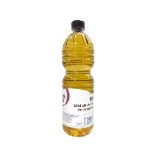 Ulei din turte de masline de categorie superioara obtinut direct din masline si exclusiv prin procedee mecaniceCantitate: 1 lCod produs:  0948651 sau echivalent21. Pigment cosmetic mat 18 roșu, Ambalaj: 3 G - 5 bucUn pigment cosmetic mat de origine minerală potrivit pentru utilizarea în produse cosmetice. Culoare rezistentă și intensă, este un roșu cărămiziu, nu vivace. 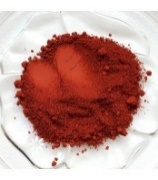 Dimensiunea particulelor: 1-5 microni (nu este sub formă de nanoparticule)Ingrediente (INCI): iron oxides (CI 77491)grad cosmetic, origine mineral, dispersabil în medii uscate tip pudre, dispersabil în medii uleioase sau apoase, insolubil în apă și uleiuri, se poate încorpora sub formă de suspensie în creme, preparate anhidre, loțiuni, săpunuriAPLICAȚII:pudre libere și compacte, blush, farduri mate sau lucioase, sub formă de pudră ori compactatefond de ten tip cremă sau pudră, rujuri mate sau perlate, gloss de buze, balsam de buzecorector, anticearcăn, creme, loțiuni, unt de corp, picturi de corp, săpunuri M&P și CPCod produs: M-1194 sau echivalent22. Pigment cosmetic mat 09 galben, Ambalaj: 3 G - 5 bucUn pigment cosmetic mat de origine minerală, potrivit pentru aplicații cosmetice, produse de machiaj și săpunuri.Dimensiunea particulelor: 1-5 microni (nu este sub formă de nanoparticule)Ingrediente (INCI): iron oxides (CI 77492)grad cosmetic, origine mineral, dispersabil în medii uscate tip pudre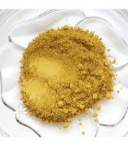 dispersabil în medii uleioase sau apoase, insolubil în apă și uleiuriAPLICAȚII:pudre libere și compacte, blush, farduri mate sau perlate, libere ori compactefond de ten tip cremă sau pudră, rujuri mate sau perlate, corector, anticearcăngloss de buze, balsam de buze, creme, balsamuri, stickuri, unt de corp săpunuri M&P și CPCod produs: M-1219  sau echivalent23. Pigment cosmetic mat 15 albastru, Ambalaj: 3 G- 5 bucUn pigment cosmetic mat din grupul ultramarinelor, potrivit pentru utilizarea în produse cosmetice.Dimensiunea particulelor: 5 microni (nu este sub formă de nanoparticule)Ingrediente (INCI): ultramarine (CI 77007)pigment anorganic, grad cosmetic, origine mineral, dispersabil în medii uscate tip pudre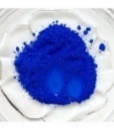 dispersabil în medii uleioase sau apoase, insolubil în apă și uleiurinu este stabil în mediile acide cu un pH < 4.5APLICAȚII:pudre libere și compacte, farduri libere saucompacte, mascara, eye-liner, rujuri mate sau perlategloss de buze, balsam de buze, tuș de pleoape, creme, loțiuni, unt de corp, picturi de corpsăpunuri Melt & Pour și CPCod produs: M-1220 sau echivalent24. Pigment cosmetic mat 10 roz, Ambalaj: 3 G- 5 bucUn pigment mineral din grupul ultramarinelor, potrivit pentru aplicații cosmetice, produse de machiaj și săpunuri.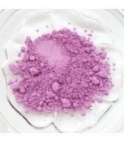 Dimensiunea particulelor: 1-5 microni (nu este sub formă de nanoparticule)Ingrediente: ultramarine (CI 77007)CARACTERISTICIgrad cosmetic, origine mineral, dispersabil în medii uscate tip pudredispersabil în medii uleioase sau apoase, insolubil în apă și uleiurise poate încorpora sub formă de suspensie în creme, preparate anhidre, loțiuni, săpunurislabă stabilitate în mediu acid, în produse cu pH-ul mai mic de 7APLICAȚIIpudre libere și compacte, blush, farduri libere ori compacte, ruj, balsam de buze, gloss de buzecreme anhidre, balsamuri, săpunuri M&P și CPCod produs: M-1252  sau echivalent25. Pigment cosmetic mat 17 verde, Ambalaj: 3 G - 5 buc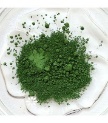 un pigment cosmetic mineral potrivit pentru utilizarea în produse cosmetice.Dimensiunea particulelor: 1-5 microni (nu este sub formă de nanoparticule) Ingrediente (INCI): chromium oxide green (CI 77288)CARACTERISTICIpigment anorganic, grad cosmetic, nu conține elemente cu potențial toxic: săruri de crom sau crom liber, origine mineral, dispersabil în medii uscate tip pudre, dispersabil în medii uleioase sau apoase ,insolubil în apă și uleiuriAPLICAȚIIpudre libere și compacte, farduri mate sau lucioase, libere ori compacte, corector (în special pentru roșeață, imperfecțiuni), mascara, creion, tuș de pleoape, creme, emulsii, unt de corp, stickuri, balsam, picturi decorative de corp, săpunuri melt&pour și CPCod produs: M-1221  sau echivalent26. Pigment cosmetic mat 27 violet,  Ambalaj: 3 G - 5 bucUn pigment cosmetic mat potrivit pentru utilizarea în produse cosmetice. Culoare intensă și rezistentă.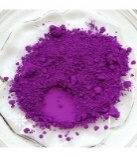 Dimensiunea particulelor: 1-2 microni (nu este sub formă de nanoparticule)Ingrediente (INCI): manganese violet (CI 77742)CARACTERISTICIgrad cosmetic, origine mineral, dispersabil în medii uscate tip pudre, dispersabil în medii uleioaseinsolubil în apă și uleiuri,instabil în medii alcaline, instabil în compoziții apoase, își pierede culoarea și devine griAPLICAȚIIpudre libere și compacte, blush, farduri mate sau perlate, libere ori compactate,ruj, gloss și balsam de buzeunt de corp, creme anhidre, balsamuri,nu este potrvit pentru săpunuri sau compoziții ce conțin și apăCod produs: M-1345  sau echivalent27. Ulei esențial de Portocală dulce Bio, Ecocert / Cosmo, 10 ml – 4 buc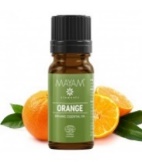 Metoda de obținere: prin presare la rece din coaja fructuluiCalitate: produs cosmetic natural și organic certificat de Ecocert GreenlifeProprietăți organoleptice: lichid fluid ce poate fi ușor tulbure, culoare galben-oranj, aromă proaspătă, citrică, dulceIngrediente (INCI): citrus aurantium dulcis peel oil, 100 % din totalul ingredientelor provin din agricultură organică. Produs cosmetic natural și organic certificat de Ecocert Greenlife în concordanță cu standardul ECOCERTCod produs: M-1128  sau echivalent28. Ulei esențial de Lavandă, Cod produs 10 ml  - 4 bucSinonime: lavanda fină, lavanda oficinală, lavandula vera, lavanda veritabilă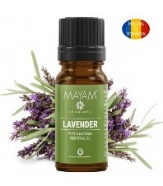 Metoda de obținere: prin distilare cu vapori de apă a vârfurilor înfloriteCalitate: ulei esențial 100% pur și naturalProprietăți organoleptice: lichid clar ușor gălbui, vâscozitate redusăDescriere olfactivă: miros caracteristic floral, aromatic, erbaceu, proaspătIngrediente (INCI): lavandula angustifolia oilCod produs: M-1404  sau echivalent29. Ulei esențial de Mentă, 10 ml - 5 bucMenta este un gen de aproximativ 25-30 specii de plante din familia Lamiaceae, regăsit pe mai toate continentele. Există și o serie de hibrizi. Menta piperita este considerat cel mai valoros hibrid, obținut din menta spicata și menta aquatica, și are un spectru larg de utilizare.Menta piperita sau extractul acestuia sunt regăsite în produse farmaceutice, cosmetice și culinare deopotrivă. Are efect tonic asupra întregului organism, stimulator digestiv și nervos, calmează durerile articulare și musculare. Este răcoritor și calmează mâncărimile. Este foarte util în caz de migrene, rău de mișcare, indigestie.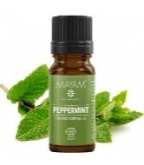 Metoda de obținere: prin distilarea cu vapori de apă din părțile aeriene ale planteiCalitate: produs cosmetic natural și organic certificat de Ecocert Greenlife Proprietăți organoleptice: lichid clar ușor gălbui, vâscozitate redusăDescriere olfactivă: miros intens mentolat, înviorător, răcoros Ingrediente (INCI): mentha piperita leaf oil 100 % din totalul ingredientelor provin din agricultură organică. Produs cosmetic natural și organic certificat de Ecocert Greenlife în concordanță cu standardul ECOCERTCod produs: M-1331  sau echivalent30. Ulei esențial de Ylang-Ylang complet, 10 ml – 2 bucMetoda de obținere: ulei esențial obținut prin distilarea cu abur (spectru complet) a florilor de ylang-ylang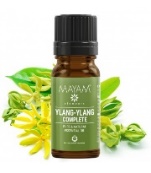 Descriere olfactivă: miros puternic dulce floral, tenace, ușor condimentat și fructat, exotic, solarProprietăți organoleptice: lichid gălbui mobilPrincipalii constituenți: germacrene, alpha farnesene, beta caryophyllene, benzyl benzoateINCI: Cananga Odorata Flower OilMod de păstrare: la loc uscat și răcoros, ferit de razele solareCod produs: M-1576  sau echivalent31. Parfumant natural Lily of the Valley, 10 ml – 4 buc 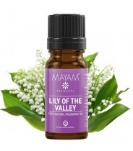 Sunt în conformitate cu cele mai recente modificări ale Directivei Europene privind produsele cosmetice și cu codurile IFRA.Compoziție: un amestec concentrat de substanțe aromatice, complet natural, de origine vegetală, fără ingrediente de sinteză sau conservanțieste potrivit atât pentru parfumarea cosmeticelor cât și pentru crearea de parfumurieste o alegere bună pentru produse de îngrijire a tenului, pentru produse de îngrijire corporalăEste un parfumant complex ce se poate utiliza ca unică esență de parfumare în preparatele cosmetice și de parfumerie, în același timp se poate combina cu alte substanțe parfumante, uleiuri esențiale sau absolute, pentru a modula ori accentua anumite note.Proprietăți organoleptice: lichid clar, gălbuiSolubil în alcohol, dispersabil în uleiuri, emulsii.Ingrediente (INCI): parfumUtilizare în cosmeticăparfumarea cremelor și loțiunilor preparate prin emulsificare,parfumarea balsamurilor, uleiurilor, a preparatelor anhidre,parfumant pentru produse de igienă, săpunuri,șampoane, geluri de dușÎn compozițiile cosmetice, parfumantul se adaugă de regulă la final, la rece.Cod produs: M-1355  sau echivalent32. Parfumant natural Flori de Tiare, 10 ml – 4 bucMETODA DE OBȚINERE: un melanj de substanțe naturale aromatice obținute din uleiuri esențiale, fracțiuni izolate de uleiuri esențiale (compuși obținuți prin distilare fracționată) și substanțe aromatice extrase din materii prime vegetale, prin procese de fermentare, macerare sau hidroliză.Sunt în conformitate cu directivele europene privind produsele cosmetice și cu codurile IFRA.Compoziție: compus aromatic concentrat, complet natural, de origine vegetală, fără ingrediente de sinteză, fără conservanți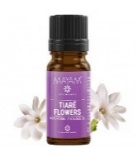 Proprietăți organoleptice: lichid clar, ușor gălbuiSolubil în uleiuri, emulsii și alcoolIngrediente (INCI): parfumUtilizare în cosmeticăparfumarea cremelor, loțiunilor preparate prin emulsificare,parfumarea balsamurilor, uleiurilor, a preparatelor anhidre,parfumant pentru măști, seruri și creme capilare,șampoane, geluri de dușÎn compozițiile cosmetice și de igienă, parfumantul se adaugă de regulă la final, la rece.Cod produs: M-1245  sau echivalent33. Alcool etilic absolut 99.5 % PA - 1 litru   Alcool etilic absolut reactiv pentru laboratorAcetona: max 0,001%Aciditate (CH3COOH): max 0,003%Alcalinitate (NH3): max 0,0003%Continut: 99,5%Reziduu la evaporare: max 0,001%Apa: max 0,01%Cod produs: MZa025c72c sau echivalent34. Acetona tehnica 99% CAS: 67-64-1,  CANISTRA 20 L – 1 bucFormulă chimică:  C3H6ODescriere: acetona este sub formă lichidă, incolor şi cu miros specificDensitate specifică (20°C) : 0,79 g/cm3Solubilitate în apă (20°C): solubilăConţinut(C3h6o)	%Min	99Aciditate(Ch3cooh)	%Max 0,002Rezidiuu La Evaporare%Max 0,001Apa: %Max	1Interval De Distilare(95%Vol.): 55,7-56,7ºcCod produs: RS2025 sau echivalentTermen de livrare: maxim 30 zileA. Specificații tehnice solicitateB. Specificații tehnice ofertate[a se completa de către Ofertant]Denumire produs: „Echipamente de laborator pentru ROSE-RCM” Marca / modelul produsuluiDescriere generală: Pachetul va conține: diverse aparate, instrumente și accesorii de laborator Descriere generalăDetalii specifice şi standarde tehnice minim acceptate de către BeneficiarDetaliile specifice şi standardele tehnice ale produsului ofertat1. Extractor Soxhlet, slif soclu NS 29/32, slif con NS 29/32, 30 ml   - 2 buc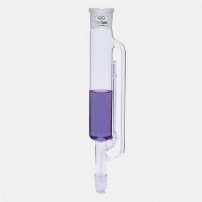 Volum: 30 mlMaterial: Sticla borosilicataSlif con: NS 29/32Slif soclu:NS 29/32Cod produs 036.01.030 sau echivalent2.Extractor Soxhlet, slif soclu NS 34/35, slif con NS 29/32, 70 ml   - 2 buc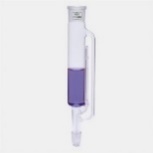 Volum: 70 mlMaterial: Sticla borosilicataSlif con: NS 29/32Slif soclu: NS 34/35Cod produs 036.01.070 sau echivalent3.Extractor Soxhlet, 100 ml – 2 buc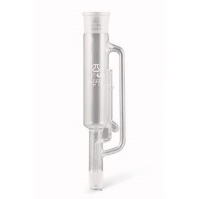 Volum:100 mlMaterial: Sticla borosilicataDimensiuni interioare (Ø): 43 mmSlif con: NS 29/32Slif soclu: NS 45/40
Cod produs Y353.1 sau echivalent4.Extractor Soxhlet, 250 ml – 1 buc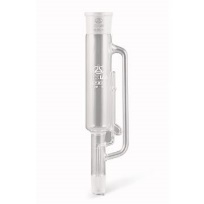 Volum: 250 mlMaterial: Sticla borosilicataDimensiuni interioare (Ø): 45 mmSlif con: NS 29/32Slif soclu: NS 45/40
Cod produs Y355.1 sau echivalent5.BALANTA DE PRECIZIE TGD 50-3C, 50 G  - 4 BUCDimensiuni platan:  mi. ø 65 mm, Material platan: Plastic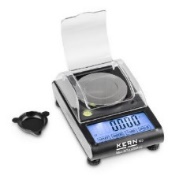 Unitati de masura: gn, ozt, ct, oz, dwt, gMarcaj M (metrologizare): NuPrecizie	: max. 0.001 gLinearitate: max. 0.003 gReproductibilitate: max. 0.003 gCapacitate maxima de cantarire: 50 gCalibrare: Externa, Timp de stabilizare:max.  3 secunde	LCD iluminat, cu inaltimea cifrelor de 20 mmTimp de incalzire: 2 oreInterfata PC: USBAlimentare: 4 baterii de 1.5 V AAA, Timp de functionare: 150 oreGarantie: min.24 luniCod produs TGD 50-3C sau echivalent6.BALANTA DE PRECIZIE EMS 300-3, 300 G   - 2 BUCDimensiuni platan: ø 105 mmUnitati de masura: dwt, g, oz, oztMarcaj M (metrologizare): NuPrecizie:max. 0.001 g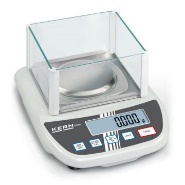 Linearitate:max. ± 0.005 gReproductibilitate:max. 0.002 gGreutatea minima a piesei [Numarare]: 0.002 g / buc.Capacitate maxima de cantarire: 300 gCalibrare: ExternaTimp de stabilizare: 3 secundeTemperatura ambientala: 5 - 35°CUmiditatea maxima admisa: 80%Afisaj	LCD iluminat, cu inaltimea cifrelor de 15 mmFunctie: TARAFunctie de oprire automataFunctie de calibrare (buton CAL)Functie de numarare si determinare procentualaTimp de incalzire: 2 oreAlimentare: Adaptor multi 230 V / 50 Hz sau baterie de 9 V (incluse)Timp de functionare: pana la 40 oreGarantie:min. 24 luniCod produs EMS 300-3 sau echivalent7.MANTA INCALZIRE HME-I, 1000 ML – 4 BUC Garantie:min. 12 luniCapacitate: 1 l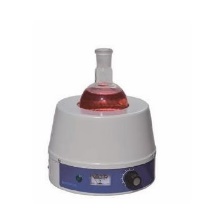 Temperatura maxima, min.380 °CNumar pozitii: 1Temporizator	Operare continuaAlimentare: 220/110 Vac±10%, 50/60 HzConsum: 300 WGreutate: 3 kgCod produs HME-I1000 sau echivalent8.MANTA INCALZIRE HME-I, 250 ML – 4 BUC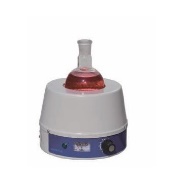 Garantie: min.12 luniCapacitate: 0.25 lTemperatura maxima	380 °CNumar pozitii	1Temporizator	Operare continuaAlimentare: 220/110 Vac ±10%, 50/60 HzConsum: 150 WGreutate: 2 kg
Cod produs HME-I250 sau echivalent9.Termometru portabil Dostmann Pro-Digitemp, -40 - 200°C – 4 buc Garantie: min. 12 luniDomeniu de masura: -40 - 200°CAcuratete	: max.±1.0°C (0 - 100°C); max.±2.0°C (in rest)Tip sonda: IntegrataFunctie HOLDOprire automata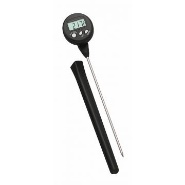 Max/MinAfisaj: LCDAlimentare: 1 baterie de 1.5 VAccesorii incluse:	Carcasa de protectie pentru sondaBaterie de 1.5 VCod produs AK16.1 sau echivalent10. TERMOMETRU DIGITAL CU SONDA OTEL INOX – 5 bucTip: Digital 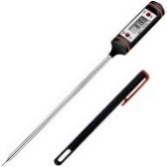 Utilizat pentru: UniversalUnitate de masura: °C, °FCuloare	Negru/RosuCod produs: JR-1 sau echivalent11. AGITATOR MAGNETIC CU INCALZIRE HEI-STANDARD – 2 BUCCapacitate max. Agitare H₂O (l): 20Domeniu viteza (min⁻¹):  100 – 1400Acuratete (%):max. ±2Domeniu Temperatura (°C): 20…300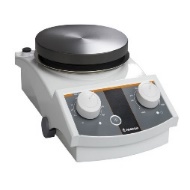 Acuratete (K): ±1Acuratete (plita): ±5Putrere consumata(W): 820Material plita: Kera-Disk®, ceramic Silumin (aliaj aluminiu)Dimensiuni plita (mm): Ø 145Cod produs:  505-20000-00 sau echivalent12. Pipeta Micropette Plus 100-1000 µl – 1 buc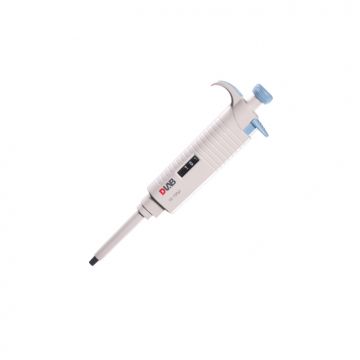 Model complet autoclavabilSe livreaza impreuna cu certificat de testareCalibrata in conformitate cu prevederile standardului ISO 8655Afisaj de dimensiuni mari, ce permite vizualizarea eficienta a valorilor indicateCalibrare usoara prin intermediul piesei speciale ce se gaseste in pachetul de livrareGarantie: min. 12 luniNumar canale: MonocanalAutoclavabila: DaManuala / Digitala: ManualaVolum: 100 - 1000 µlIncrement: 5 μlImprecizie: 0.24 %Neacuratete: 0.29 %
Cod produs 7030301014 sau echivalent13.Pipeta monocanal, 1000 - 5000 µl – 1 bucPipeta monocanal, volumul variabil intre 1000 - 5000 µl,  calibrata in conformitate cu standardul ISO 8655Manerul pentru deget ofera o manevrabilitate ridicata si o reducere a greutatii pentru o aderenta mai bunaLivrata cu certificat individual de calibrare, emis de producator si cu unealta de recalibrareSistem de pipetare usor de utilizat, care asigura intreaga procedura mai confortabila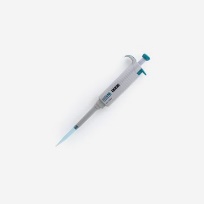 Corpul conturat si ergonomic asigura cel mai ridicat confort pentru utilizatorAfisajul pentru volum este vizibil integral in timpul utilizarii pipeteiPrevazuta cu un con universal, pentru varfuri standard de pipeteEjectorul necesita o forta redusa de apasareNumarul de serie este printat pe pipetaVolumul poate fi reglat rapid si facilGarantie:min 12 luniNumar canale: MonocanalAutoclavabila: DaManuala / Digitala: ManualaVolum: 1000 - 5000 µlNeacuratete: 0.50 %Accesorii incluse	Certificat de calibrare individualUnealta de recalibrare
Cod produs 011.05.905 sau echivalent14. BAIE DE APA TERMOSTATATA 3 LITRI – 1 bucCarcasa metalica , Strucutura metalica la exterior acoperita cu un strat epoxy ( tratament anti rugina )Interior din ote inoxControl digital al temperaturii : 5°C peste temperatura camerei ...100°C  Rezolutie : 1°C Functionare continua sau cu posibilitatea de programare cu semnal acustic la terminarea programului setatTimer : 1....9999 minuteDispal digital dublu : temperatura si timp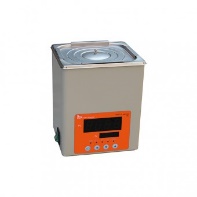 Semnal acustic petru supraincalzireInclude : cos, capac cu gauri si reductiile : 8 si 5 cm220V/50-60HzPutere : 400 WCapacitate : 3 litriGarantie : 1 anCod produs: TWBA-001-001  sau echivalent15. POMPA PENTRU PIPETE MAXIM 10 ML – 2 bucPompa manualaUsor de utilizat, destinata pentru a umple pipete gradate de sticla sau plastic 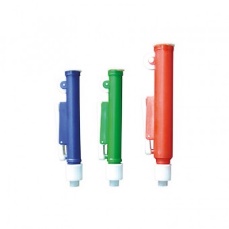 Pentru aspirare se invarte simplu o rotitaEliberare rapida prin apasarea butonului supapei de admisie, sau eliberare treptată prin invartirea rotiteiPentru pipete de pana la 10 mlCuloare : verdeCod produs: EAS8-010-001 sau echivalent16.Tester de pH pentru vin, 0.00 - 12.00 pH – 1 bucTesterul Hanna Instruments HI981033 testeaza pH-ul in timpul procesului de fabricare a vinului si are domeniul de masurare cuprins intre 0.00 - 12.00 pHInclude electrod special confectionat pentru verificarea vinului si a mustului in timpul procesului de vinificatieSonda testerului rezista la infundare de 20 de ori mai mult decat o plita de ceramicaProiectat pentru a masura probe cu un continut ridicat de materie solidaLivrat cu toate accesoriile necesare pentru utilizareGarantie: 6 luniTip: Portabile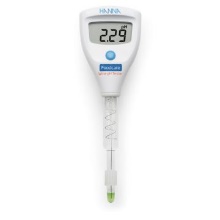 Calibrare	pH: Automata, in unul sau doua puncte (pH 3.00 si 7.01) Mediu: 0 -50 °C, UR max 95 % (fara condens)Electrod pH Tehnologie CPSAfisaj	: LCDAlimentare: Baterie CR2032 (Asigura aproximativ 1000 de ore de utilizare continua)Dimensiuni exterioare: (L*l*h)	50*157*21 mmGreutate: 46 gMasurare pHDomeniu de masura: 0.00 - 12.00 pHRezolutie: 0.01 pHAcuratete: ± 0.05 pH Cod produs HI981033 sau echivalentTermen de livrare: maxim 30 zile